NARVA  LASTEAED  KÄOKEАнкета анализа среды д/с для детей№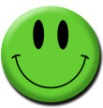 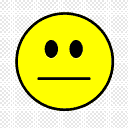 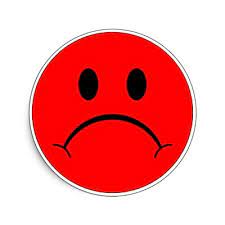 МусорМусор1.В помещениях д/с чисто, нет мусора2.Во дворе чисто3.Вокруг д/с обычно чисто4.Я могу сам выбросить мусор в урну.5.В мусорном ведре всегда есть место для мусора6.Я понимаю, что мусор вредит природе7.Я знаю, откуда берётся мусорУменьшение отходовУменьшение отходов8.Я знаю, что мусор можно использовать второй раз9.В д/с мы мастерим из упаковок, спичечных коробков и т.д.10.Я знаю, что продуктовые отходы идут на корм животным11.В д/ с мы собираем для переработки бумагу, батарейки и т.д.12.В д/с мы делаем компост13.Компост используется на грядках и газоне д/с14.У здания д/с есть контейнеры для сортировки мусора15.Мы сортируем мусор правильно16.Я знаю, почему мы в д/с занимаемся уменьшением отходов17.Я знаю, что происходит с вещами, материалами, которые перерабатываютсяЭнергияЭнергия18.На окнах есть занавески или руло19.В  группе есть термометры20.Вода, идущая из крана, подходящей температуры, не слишком горячая21.Свет выключается сразу, когда на улице стало достаточно светло22.Если я замечу, что свет не выключен, обращу на это внимание взрослого23. Окна детского сада чистые24.Я знаю, что энергию надо экономить (беречь)ВодаВода25.Для поливки цветов собирается дождевая вода26.На занятиях мы говорим про воду27.Не потраченную кипячёную воду в группе не выливаем, а используем28.Если я вижу, что кто-то недостаточно хорошо закрыл кран, то закрою егоТранспортТранспорт29.Я часто прихожу в детский сад пешком, на велосипеде или общественным транспортом30.У д/с есть парковка для велосипедов31.К д/с можно подойти, подъехать безопасно32.Я знаю, где вырастили продукты и как их доставили в д/сДворДвор33.Мне нравится учиться во дворе 34.На территории много средств для лазания, где можно тренировать равновесие, качаться, ползать35.На территории есть тихие укромные места, где можно посидеть, поговорить, поразмышлять36.На территории выращиваются овощи, фрукты, ягоды, травы37.Я знаю, что в детском саду есть «детский совет»38.Я тоже могу предложить, что можно изменить в д/с, что приобрести, построить…Богатство природыБогатство природы39.Во дворе есть разные деревья40.За посаженными деревьями ухаживают, и я знаю, как это делают41.Во дворе живут маленькие животные. Есть отель для насекомых, куча веток, куча камней, пахнущие растения, привлекающие бабочек кусты и некошеные участки (подчеркнуть)42.Во дворе живут птицы. Есть кормушки, посуда для питья птиц, кусты и деревья с ягодами или орехами и т.д. (подчеркнуть)43.Мы заботимся о местах проживания маленьких животных и птиц (ремонтируем или меняем кормушки, подкармливаем птиц, не срываем цветы и т.д.)44.Мы исследуем природу во двореГлобальное гражданствоГлобальное гражданство45.Наша группа общается с детьми из других детских садов46.Я знаю свои права47.В д/с есть игры, национальные костюмы, музыкальные инструменты, искусство (подчеркнуть) из других стран48.В меню есть блюда других странЗдоровье и благополучиеЗдоровье и благополучие49.На перекус в д/с есть фрукты или овощи50Я могу попросить меньшую порцию51.Я могу высказать своё мнение, что хотел бы есть52.Я могу попить, когда захочу53.Я знаю, где находится питьевая вода54.В д/с мы выращиваем растения и едим их55В д/с мы можем активно двигаться56.Мы проводим много времени на улице в любую погоду57.Мы занимаемся физкультурой и в помещении и на улицеИзменения климатаИзменения климата58 -На занятиях мы говорим о том, что:59.в д/с лучше приходить пешком, на велосипеде или общественным транспортом60.использовать бумагу из переработанных материалов61экономить бумагу (например, использовать обе стороны)62.относить предметы и вещи в переработку63.есть меньше мяса64.использовать экономные лампочкиМоре и побережьеМоре и побережье65.Мы говорим на занятиях о море и побережье66Мы ездим на берег моря67.В меню д/с есть рыба